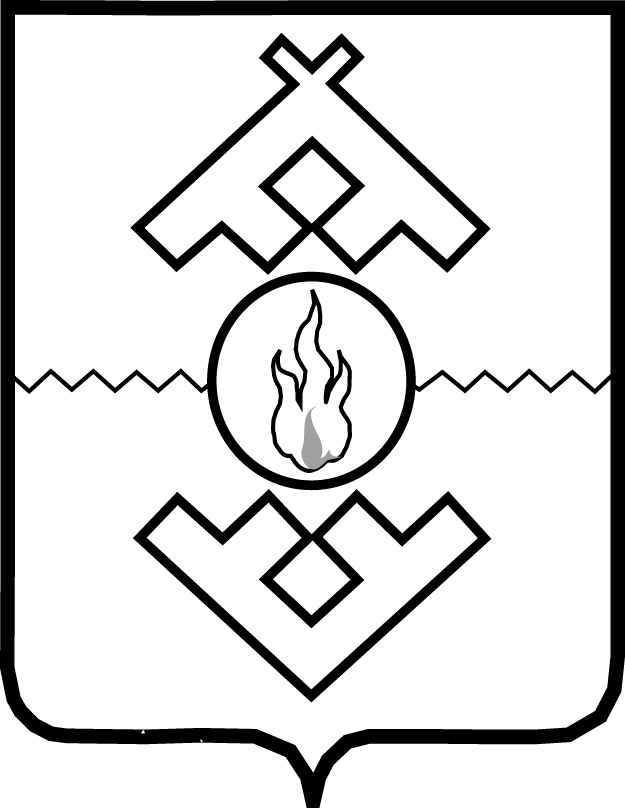 Департамент здравоохранения,труда и социальной защиты населенияНенецкого автономного округаприказот __ февраля 2022 г. № __г. Нарьян-МарВ соответствии с пунктом 1 статьи 78.1 Бюджетного кодекса Российской Федерации, постановлением Администрации Ненецкого автономного округа 
от 21.01.2021 № 9-п «О Порядке определения объема и условий предоставления из окружного бюджета субсидий бюджетным и автономным учреждениям Ненецкого автономного округа на иные цели», ПРИКАЗЫВАЮ:1. Внести изменение в строку 49 Приложения 1 к Положению о порядке 
и условиях предоставления из окружного бюджета государственным бюджетным учреждениям Ненецкого автономного округа, подведомственным Департаменту здравоохранения, труда и социальной защиты населения Ненецкого автономного округа, субсидий на иные цели, утвержденному приказом Департамента здравоохранения, труда и социальной защиты населения Ненецкого автономного округа от 05.12.2017 № 81 (с изменениями, внесенными приказом Департамента здравоохранения, труда и социальной защиты населения Ненецкого автономного округа от 13.12.2021 № 53), изложив ее в редакции согласно Приложению.2. Настоящий приказ вступает в силу со дня его официального опубликования и распространяет свое действие на правоотношения, возникшие с 01 января 
2022 года. Руководитель Департамента 
здравоохранения, труда и 
социальной защиты населения Ненецкого автономного округа                                                                Е.С. ЛевинаПриложениек приказу Департамента здравоохранения, труда и социальной защиты населения Ненецкого автономного округа от __.02.2022 № __«О внесении изменения в строку 49 Приложения 1 к Положению о порядке и условиях предоставления из окружного бюджета государственным бюджетным учреждениям Ненецкого автономного округа, подведомственным Департаменту здравоохранения, труда и социальной защиты населения Ненецкого автономного округа, субсидий на иные цели»«».___________О внесении изменения в строку 49 Приложения 1 
к Положению о порядке и условиях предоставления 
из окружного бюджета государственным бюджетным учреждениям Ненецкого автономного округа, подведомственным Департаменту здравоохранения, труда и социальной защиты населения Ненецкого автономного округа, субсидий на иные целиИзменение в строку 49 Приложения 1к Положению о порядке и условиях предоставления из окружного бюджета государственным бюджетным учреждениям Ненецкого автономного округа, подведомственным Департаменту здравоохранения, труда и социальнойзащиты населения Ненецкого автономногоокруга, субсидий на иные цели9.Развитие паллиативной медицинской помощиХХ.Х.ХХ.R20101. Цель:оказание пациентам паллиативной медицинской помощи, в том числе на дому патронажными бригадами2. Направление расходования средств:обеспечение лекарственными препаратами, в том числе для обезболивания 
и медицинскими изделиями, в том числе для использования на дому;обеспечение патронажных бригад медицинских организаций, оказывающих паллиативную медицинскую помощь транспортными средствами (легковыми автомобилями).3. Результатом предоставления целевой субсидии является количество приобретенных медикаментов, медицинских изделий, транспортных средств (легковых автомобилей).4. Методика расчета объема целевой субсидии:объем целевой субсидии определяется по следующей формуле:Vсубс = ∑Рi * Цi+∑Рмi * Цi +Ос * Ст+, где:Рi – количество медикаментов i-го наименования;Цi – цена за единицу;Рмi – количество медицинских изделий i-го наименования;Цi – цена за единицу;Ос – основные средства (легковой автомобиль);Ст – стоимость за единицу.